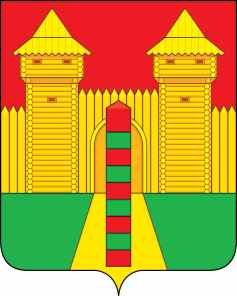 АДМИНИСТРАЦИЯ  МУНИЦИПАЛЬНОГО  ОБРАЗОВАНИЯ «ШУМЯЧСКИЙ   РАЙОН» СМОЛЕНСКОЙ  ОБЛАСТИПОСТАНОВЛЕНИЕот 13.09.2023г. № 421          п. Шумячи          В соответствии с Уставом муниципального образования «Шумячский район» Смоленской области	Администрация муниципального образования «Шумячский район» Смоленской областиП О С Т А Н О В Л Я Е Т:                           1. Признать утратившим силу постановления Администрации муниципального образования «Шумячский район» Смоленской области:-  от 29.01.2018г. № 37 «Об утверждении Административного регламента предоставления муниципальной услуги «Предоставление гражданам, имеющим трех и более детей, земельных участков в собственность бесплатно»;- от 10.04.2020г. № 196 «О внесении изменений в Административный регламент предоставления муниципальной услуги «Предоставление гражданам, имеющим трех и более детей, земельных участков в собственность бесплатно».          2. Настоящее постановление разместить на официальном сайте муниципального образования «Шумячский район» Смоленской области в информационно-телекоммуникационной сети Интернет.Глава муниципального образования «Шумячский район» Смоленской области	                                А.Н. ВасильевО признании утратившими силу постановления Администрации муниципального образования «Шумячский район» Смоленской области от 29.01.2018г. № 37,                              от 10.04.2020г. № 196 